Pojemniki / worki z odpadami należy wystawić w dniu odbioru przed posesję do godz. 7.00 przy utwardzonej drodze.Worki firmowe z odpadami posegregowanymi powinny być całkowicie wypełnione i związane.W dniu odbioru odpadów segregowanych będą wydawane puste worki na odpady segregowane. Ilość i rodzaj zostawionych worków = ilość i rodzaj worków wystawionych. Odpady wielkogabarytowe (meble itp.), zużyty sprzęt elektryczny lub elektroniczny będą odbierane wyłącznie na zgłoszenie telefoniczne (nr tel. 15 823 69 41 w godz. 7.00 – 15.00). Zgłoszenia muszą być dokonane co najmniej 1 dzień przed przypadający terminem podanym
w harmonogramie. W przypadku braku dokonania zgłoszenia w podanym terminie – reklamacje nie będą uwzględniane.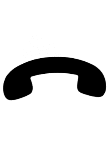 WRZAWY / PĄCZEK GORZYCKIWRZAWY / PĄCZEK GORZYCKIWRZAWY / PĄCZEK GORZYCKIWRZAWY / PĄCZEK GORZYCKIWRZAWY / PĄCZEK GORZYCKIWRZAWY / PĄCZEK GORZYCKIWRZAWY / PĄCZEK GORZYCKIWRZAWY / PĄCZEK GORZYCKIWRZAWY / PĄCZEK GORZYCKImiesiąckomunalne zmieszanemetale 
i tworzywaszkłopapierBIOpopiółgabaryty, opony, lekizużyty sprzęt elektryczny 
i elektronicznyStyczeń12151717426Luty9191414119281Marzec8181413727Kwiecień12, 261517103, 1826Maj10, 24202292, 16, 27Czerwiec7, 2117191213, 2443Lipiec5, 1915171011, 25Sierpień2, 16, 30191471, 14, 292812Wrzesień13, 2716181112, 26Październik11, 251416910, 2424Listopad151820671974Grudzień1316124510